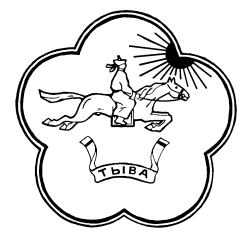 ТЫВА РЕСПУБЛИКАНЫН ТЕС-ХЕМ КОЖУУН ЧАГЫРГАЗЫНЫН  ДОКТААЛЫПОСТАНОВЛЕНИЕ АДМИНИСТРАЦИИ ТЕС-ХЕМСКОГО КОЖУУНА РЕСПУБЛИКИ ТЫВА_________________________________________________________________№                                                                                     от «    » ноября  2019 года                                                 с. СамагалтайО проекте Решения Хурала представителей сумон  СамагалтайскийТес-Хемского кожууна «О бюджете сельского поселения сумон  Самагалтайский Тес-Хемского кожууна Республики Тыва» на 2020 год и на плановый период 2021 и 2022 годовВ соответствии со статьей 184 Бюджетного кодекса Российской Федерации и Решением Хурала представителей сумон  Самагалтайский Тес-Хемского кожууна Республики Тыва от 30.06.2015 г. №63 «Об утверждении положения о бюджетном процессе сельского поселения сумон  Самагалтайский Тес-Хемского кожууна РТ» Администрация Тес-Хемского кожууна ПОСТАНОВЛЯЕТ:1.Одобрить и внести на рассмотрение Хурала Представителей сумон Самагалтайский Тес-Хемского кожууна прилагаемый проект Решения «О бюджете сельского поселения сумон  Самагалтайский Тес-Хемского кожууна Республики Тыва» на 2020 год и на плановый период 2021 и 2022 годов».2.Назначить официальным представителем сельского поселения сумон  Самагалтайский Тес-Хемского кожууна при рассмотрении данного проекта в Хурал представителей сумон  Самагалтайский Тес-Хемского кожууна начальника управления по администрированию сумона Самагалтай Администрации Тес-Хемского кожууна Салчак О.Б.Председатель Администрации     Тес-Хемского кожууна                                          Т.Самдан